
ОПРОСНЫЙ ЛИСТ
Резервуар вертикальный стальной РВС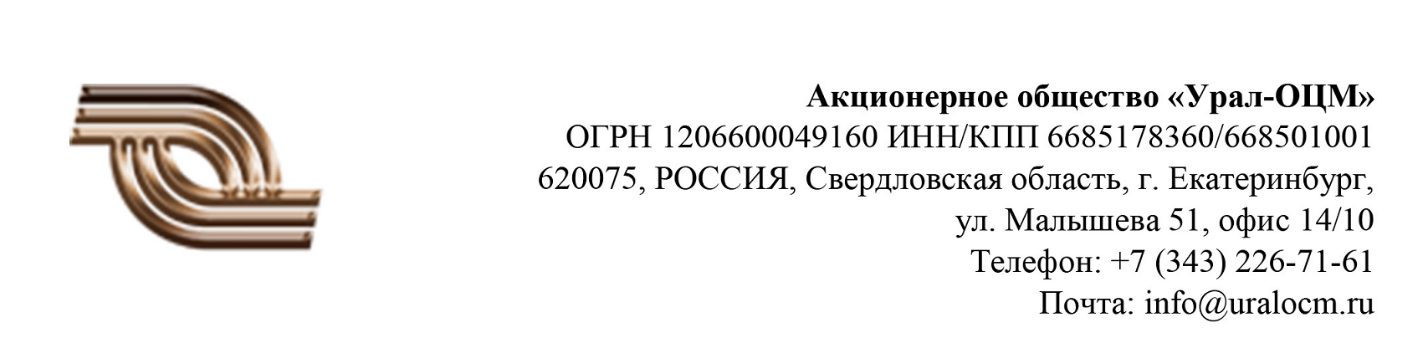 ПАРАМЕТРЫ РЕЗЕРВУАРАУСЛОВИЯ ЭКСПЛУАТАЦИИКОНСТРУКТИВНО-ТЕХНОЛОГИЧЕСКИЕ ПАРАМЕТРЫ
3.1 Стенка:   толщина _______мм;                      припуск на коррозию:  □ мм     □ нет
.............................................................................................................................................................3.2 Днище:   толщина _______мм;                      припуск на коррозию:  □ мм     □ нет
.............................................................................................................................................................
3.3 Стационарная крыша: толщина _______мм; припуск на коррозию:  □ мм     □ нет
.............................................................................................................................................................
3.4 Лестница: Наружная с ограждением (да/нет).............................................................................................................................................................3.5 Молниеприемники:      на стенке                      □       шт.           высота □       мм   □ нет                                              в центре крыши          □       шт.           высота □       мм   □ нет...........................................................................................................................................................Крепления заземления:           □   ___  шт.             □ нет ...........................................................................................................................................................3.7 Конструкция для уровнемера типа  _______________________         □ нет
...........................................................................................................................................................
3.8 Аварийный клапан:      Dn  _____ мм            ____ шт.          □ нет
_________________________________________________________________________________4.Дополнительное оборудование____________________________________________________________________________________________________________________________________________________________________________________________________________________________________________________________________________________________________________________________
5.Патрубки и люки
5.1 Патрубки и люки должны быть заданы в примечаниях в соответствии  со схемами расположения (см.лист 2 из 2)
5.2 При разработке проекта расположение патрубков и люков в плане (угол а) и размер «А» могут быть изменены на наименьшую возможную величину, чтобы  для патрубков и люков в стенке выполнялись требования по минимальным расстояниям между сварными швами, и чтобы патрубки и люки в крыше не попадали на элементы каркаса крыши и на кольцевую площадку на крыше. 



Примечания: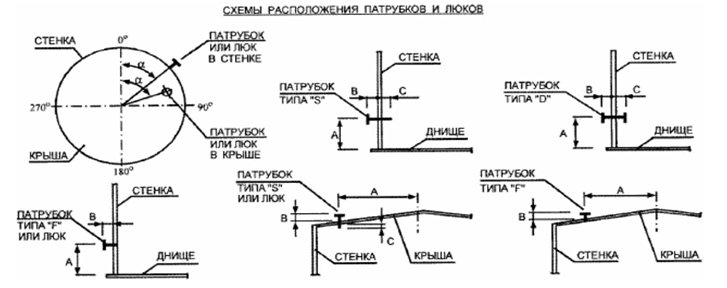 Список патрубков_______________________________________________________________________________________________________________________________________________________________________________________________________________________________________________________________________________________________________________________________________________________________________________________________________________________________
______________________________________________________________________________________________________________________________________________________________________ФИО и подпись представителя Заказчика________________________________________Заказчик:
(наименование, ИНН)Наименование объекта / проектаАдрес объекта / СамовывозЖелаемая дата поставки РВСКонтактное лицо / должностьТелефон/ e-mail:Объем резервуара, м3Кол-во резервуаров, шт.Внутренний диаметр, ммВысота, ммСрок службы резервуара, летНаименование хранимого продуктаПлотность продукта, т/м3Рабочий уровень продукта, ммРасчетный (максимальный ) уровень продукта, ммМаксимальная температура хранения продукта, С°Температура наиболее холодных суток с обесп. 0,98 по СП 131.13330.2020, С°Расчетная снеговая нагрузка по СП 20.13330.2016, кПаНормативная ветровая нагрузка по СП 20.13330.2016, кПаСейсмичность площадки строительства, балловТеплоизоляция стенки: (Да/Нет):
- Плотность теплоизоляции, кг/м3;
- Толщина, ммТеплоизоляция стенки: (Да/Нет):
- Плотность теплоизоляции, кг/м3;
- Толщина, ммТеплоизоляция стенки: (Да/Нет):
- Плотность теплоизоляции, кг/м3;
- Толщина, ммТеплоизоляция крыши: (Да/Нет):
- Плотность теплоизоляции, кг/м3;
- Толщина, ммТеплоизоляция крыши: (Да/Нет):
- Плотность теплоизоляции, кг/м3;
- Толщина, ммТеплоизоляция крыши: (Да/Нет):
- Плотность теплоизоляции, кг/м3;
- Толщина, мм